УПРАВЛЕНИЕ ФЕДЕРАЛЬНОЙ  СЛУЖБЫ ГОСУДАРСТВЕННОЙ  РЕГИСТРАЦИИ, 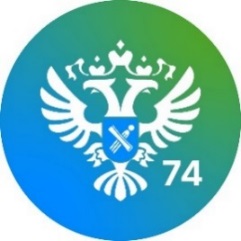 КАДАСТРА И КАРТОГРАФИИ (РОСРЕЕСТР)  ПО ЧЕЛЯБИНСКОЙ ОБЛАСТИ По «гаражной амнистии» зарегистрированы права почти на 500 объектов недвижимостиВ Управлении Росреестра по Челябинской области проанализировали статистику реализации «гаражной амнистии». За 7 месяцев действия закона южноуральцы по «амнистии» оформили права на 489 объектов недвижимого имущества – это гаражи и земельные участки. Напомним, что так называемая «гаражная амнистия»,* стартовавшая с 1 сентября 2021 года, направлена на оформление в упрощенном порядке прав на гаражи и земельные участки под ними. По закону до сентября 2026 года граждане смогут поставить на кадастровый учет и зарегистрировать права на эти объекты по упрощенной схеме. «Гаражная амнистия» дает такую возможность владельцам капитальных гаражей, возведенных до начала действия Градостроительного кодекса РФ. Именно в этом случае граждане имеют право на бесплатное предоставление им в собственность по «амнистии» земельных участков, на которых расположены их гаражи. Речь идет о земле, находящейся в государственной или муниципальной собственности.«Всего в России за 7 месяцев реализации «гаражной амнистии» зарегистрировано 16 132 земельных участка общей площадью 47 890 кв. м. По состоянию на 31 марта 2022 года в стране по правилам, предусмотренным Законом, зарегистрировано 12 688 гаражей. Также дополнительно включены сведения о 3 615 объектах недвижимости, в отношении которых в ЕГРН внесены изменения в сведения о виде объекта недвижимости. Росреестром на регулярной основе проводится методическая и разъяснительная работа с заявителями во всех субъектах. Ожидаем, что граждане продолжат активно использовать механизм «гаражной амнистии», – сообщил статс-секретарь – заместитель руководителя Росреестра Алексей Бутовецкий.  Реализация «гаражной амнистии» на территории Челябинской областиЗа время действия «амнистии» на Южном Урале граждане 489 раз воспользовались данной возможностью, зарегистрировав права на гаражи и земельные участки, на которых они расположены.  Если подробнее, то за период с 01.09.2021 по 31.03.2022 осуществлены государственный кадастровый учет и государственная регистрация прав в отношении 389 земельных участков общей площадью 13 272 кв.м. и 100 гаражей.«На территории Челябинской области основной поток обращений за госрегистрацией прав на гаражи, расположенные в гаражно-строительных кооперативах (ГСК), пришелся на 2007-2011 годы. Всего в реестре недвижимости содержатся сведения о более чем 245 тысячах гаражей. На протяжении 2018-2021 годов Управлением регистрировалось порядка 12-13 тысяч прав на гаражи ежегодно. Сейчас «гаражная амнистия» дает право оформить в упрощенном порядке не только само строение – гараж, но и осуществить госрегистрацию в отношении земельного участка, на котором он расположен. Члены некоторых ГСК из-за отсутствия правоустанавливающих документов много лет не могли зарегистрировать свои права на гаражи и землю под ними в установленном законом порядке. На помощь им пришла «гаражная амнистия». Законом установлен большой перечень документов, подтверждающих факт владения объектом. Это могут быть справки от кооператива, членские книжки, документы по сделкам, заключённым ранее с физическими лицами, но не зарегистрированные в своё время. К этому перечню относятся даже договоры на подключение к инженерным коммуникациям и документы об оплате коммунальных услуг за пользование гаражом», – комментирует заместитель руководителя Управления Росреестра по Челябинской области Ольга Юрченко.  *Федеральный закон от 05.04.2021 № 79-ФЗ «О внесении изменений в отдельные законодательные акты Российской Федерации»Пресс-служба Росреестра и Кадастровой палаты Челябинской области